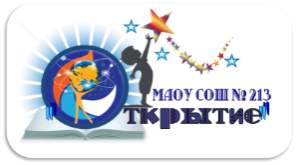 План внеурочной деятельности на 2020 – 2021 учебный годна уровне начального общего образованияВ рамках ООП НОО школы под внеурочной деятельностью понимается образовательная  деятельность, осуществляемая в формах, отличных от урочной, и направленная на достижение планируемых результатов освоения основной образовательной программы начального общего образования МАОУ  СОШ № 213 «Открытие».Цели организации внеурочной деятельности на уровне начального общего образования:Создание условий для успешной адаптации ребёнка в условиях школьного образования;Создание благоприятных условий для развития обучающихся;Учёт возрастных и индивидуальных особенностей  обучающихся;Учет социального заказа родителей (законных представителей) и приоритетных задач школьного образования.Внеурочная деятельность организуется по направлениям развития личности: спортивно­оздоровительное, духовно­нравственное, социальное, общеинтеллектуальное, общекультурное.Система внеурочной воспитательной работы представляет собой единство целей, принципов, содержания, форм и методов деятельности. Основные принципы организации внеурочной деятельности обучающихся:Принцип гуманизации образовательного процесса, предполагающий очеловечивание взаимоотношений в совместной творческой деятельности педагогов, учителей, обучающихся и их родителей.Принцип научной организации.Принцип добровольности и заинтересованности обучающихся.Принцип системности во взаимодействии общего и дополнительного образования.Принцип целостности,  непрерывности и преемственности процесса образования.Принцип личностно-деятельностного подхода.Принцип детоцентризма (в центре находится личность ребенка).Принцип культуросообразности, предполагающий воспитание личности ребенка не только природосообразно, но и в соответствии с требованиями мировой, отечественной, региональной культур.Принцип вариативности, предусматривающий учет интересов детей, свободно выбирающих вариативные образовательные программы и время на их усвоение.Принцип межведомственности, учитывающий координацию деятельности педагогов дополнительного образования, учителей, классных руководителей, психологов и позволяющий получить всестороннюю характеристику образовательного, нравственного, социального, физического здоровья детей.Формы организации внеурочной деятельности на добровольной основе в соответствии с выбором участников образовательных отношений:Развивающие курсы (предметные и метапредметные);Интеллектуальные и научные общества;Сетевые и дистанционные группы;Художественные и культурологические студии;Спортивные секции,  соревнования;Научно-практические конференции (очные и дистанционные);Интеллектуальный марафон;Олимпиады (предметные и метапредметные, очные и дистанционные);Патриотические объединения;Уроки безопасности;Фестивали и конкурсы (предметные и метапредметные);Экскурсии (в т.ч. дистанционные);Социальные проекты и акции;Слеты волонтеров;Классные часы;Семейные гостиные и праздники.При организации внеурочной деятельности используются возможности школы и учреждений дополнительного образования, культуры и спорта Первомайского района и города Новосибирска. Время, отведённое на внеурочную деятельность, не учитывается при определении максимально допустимой недельной нагрузки обучающихся. Специфика школы как образовательной организации, осуществляющей образовательную деятельность, особенности окружающего социума Первомайского района  г. Новосибирска, определяет  комбинированный вариант организации внеурочной деятельности. Внеурочная деятельность организуется совместно с организациями и учреждениями дополнительного образования детей, спортивными учреждениями, учреждениями культуры района и города.Реализация направлений внеурочной деятельности на базе МАОУ СОШ № 213 «Открытие»на 2020-2021 учебный годОсновное преимущество организации внеурочной деятельности на базе школы заключается в создании условий для полноценного пребывания ребёнка в школе в течение дня, содержательном единстве учебной, воспитательной и развивающей деятельности в рамках основной образовательной программы НОО.При этом, ресурсы дополнительного образования Первомайского района и г. Новосибирска позволяют расширить пространство внеурочной деятельности школы.Реализация внеурочной деятельности через сотрудничество с учреждениями дополнительного образования, культуры и спортаВнеурочная деятельность тесно связана с дополнительным образованием района и города детей в части создания условий для развития творческих интересов детей, включения их в художественную, техническую, спортивную и другую деятельность. Основное преимущество совместной организации внеурочной деятельности заключается в предоставлении широкого выбора занятий для ребёнка на основе спектра направлений детских объединений по интересам, возможности свободного самоопределения ребёнка, привлечения к осуществлению внеурочной деятельности квалифицированных специалистов, а также практико­ориентированной и деятельностной основы организации образовательной деятельности.Взаимодействие школы с другими организациями реализуется в рамках общего программно­методического пространства (рабочие программы курсов внеурочной деятельности, ориентированные на планируемые результаты освоения основной образовательной программы начального общего образования МАОУ СОШ № 213 «Открытие»).Координирующую роль в организации внеурочной деятельности выполняет классный руководитель, который взаимодействует с педагогическими работниками, организует систему отношений через разнообразные формы воспитательной деятельности коллектива, в том числе через органы самоуправления, обеспечивает внеурочную деятельность обучающихся в соответствии с их выбором, ведет мониторинг эффективности.План внеурочной деятельности на 2020-2024 учебные годы План внеурочной деятельности на 2019-2023 учебные годы (в редакции 2020 г.)План внеурочной деятельности на 2018-2022 учебные годы (в редакции 2020 г.)План внеурочной деятельности на 2017-2021 учебные годы (в редакции 2020 г.)План внеурочных мероприятий на 2019-2020 учебный годК результатам внеурочной деятельности, подлежащим итоговой оценке индивидуальных достижений выпускников начальной школы в рамках контроля успешности освоения содержания отдельных учебных предметов, относится способность к решению учебно-практических и учебно-познавательных задач на основе:системы знаний и представлений о природе, обществе, человеке;умений учебно-познавательной и практической деятельности, обобщенных способов деятельности;коммуникативных и информационных умений;системы знаний об основах здорового и безопасного образа жизни.К результатам, не подлежащим итоговой оценке индивидуальных достижений выпускников начальной школы, относятся:ценностные ориентации выпускника, которые отражают его индивидуально-личностные позиции (этические, эстетические, религиозные взгляды, политические предпочтения и др.);характеристика социальных чувств (патриотизм, толерантность, гуманизм и др.);индивидуальные личностные характеристики.Оценка этих и других личностных результатов образовательной деятельности обучающихся осуществляется  в ходе неперсонифицированных мониторинговых исследований, результаты которых являются основанием для принятия управленческих решений при проектировании программ развития образовательного учреждения, программ поддержки образовательного процесса.Мониторинг эффективности внеурочной деятельности		Эффективность внеурочной деятельности осуществляется через планирование, контроль и корректировку действий.	Контроль результативности и эффективности осуществляется путем проведения мониторинговых исследований, педагогических наблюдений, диагностики обучающихся, анкетирования педагогов, родителей.Целью мониторинговых исследований является создание системы организации, сбора, обработки и распространения информации,  отражающей результативность внеурочной деятельности по следующим критериям:рост социальной активности обучающихся;рост мотивации к активной познавательной деятельности;уровень достижения  обучающимися таких образовательных результатов,  как  сформированность коммуникативных и исследовательских компетентностей, креативных и организационных способностей, рефлексивных навыков; качественное изменение в личностном развитии, усвоении гражданских и нравственных норм, духовной культуры, гуманистического основ отношения к окружающему миру;удовлетворенность обучающихся и  родителей жизнедеятельностью школы.Направление Курс, программаПедагогические и др. работникиСпортивно-оздоровительноеСпортивный вектор (3-й час физической культуры)Учителя физической культуры школыСпортивно-оздоровительноеБокс (3-й час физической культуры)Педагоги дополнительного образованияСпортивно-оздоровительноеВолейбол, баскетбол, мини-футбол, настольный теннис, спортивная гимнастика (ЛФК)Учителя физической культуры школыСпортивно-оздоровительноеГреко-римская борьба, тхэквондоПедагоги дополнительного образованияСпортивно-оздоровительноеКурс психологических занятий Педагог-психолог школыСпортивно-оздоровительноеКурс логопедических занятий «Говорю и пишу правильно»Учитель-логопедСпортивно-оздоровительноеКурс «Очень важный разговор» (ПДД, ОБЖ, ЗОЖ)Классный руководитель, учитель ОБЖ, социальный педагогСпортивно-оздоровительноеКурс «Разговор о правильном питании»Классный руководитель, врач, социальный педагог, педагог-психолог, родителиОбщеинтеллектуальноеКурс развивающих занятий «Техномозаика»Учителя начальных классовОбщеинтеллектуальноеКурс развивающих занятий «Физика. Химия. Техника»Учителя начальных классов, учителя-предметникиОбщеинтеллектуальноеКурс развивающих занятий «Финансовая грамотность»Учителя начальных классов, учителя-предметникиОбщеинтеллектуальноеАнглийский языкУчителя английского языка ОбщеинтеллектуальноеКитайский языкПедагоги дополнительного образованияОбщеинтеллектуальноеРобототехникаУчитель начальных классов, педагоги дополнительного образованияОбщеинтеллектуальноеCuboro-моделирование Учитель начальных классовОбщеинтеллектуальноеШахматный клубПедагог дополнительного образованияОбщеинтеллектуальноеНаучно-практическая конференция «Мои первые шаги в науке»Учителя начальных классов, учителя-предметникиОбщеинтеллектуальноеКурс «Олимпиадное движение»Учителя начальных классов, учителя-предметникиОбщеинтеллектуальноеПознавательные олимпийские игрыУчителя начальных классов, учителя-предметникиОбщеинтеллектуальноеТематические экскурсииУчителя начальных классовОбщекультурноеКурс «Дети-читатели»Учителя начальных классовОбщекультурноеСтудия декоративно-прикладного искусстваПедагог дополнительного образованияОбщекультурноеСтудия изобразительного искусстваПедагог дополнительного образованияОбщекультурноеТеатральная студияПедагог дополнительного образованияОбщекультурноеВокальная студияУчитель музыкиОбщекультурноеСемейные праздники (гостиные)Классные руководителиДуховно-нравственноеМероприятия по плану воспитательной работы (экскурсии, посещение театров, выставок и т.д.)Классные руководителиДуховно-нравственноеВоенно-патриотический клуб «Гранит»Педагог дополнительного образования, учитель ОБЖДуховно-нравственноеКурс «Я - гражданин»Классные руководителиДуховно-нравственноеКурс «Музей в твоем классе»Классные руководителиСоциальноеСоциальные проекты и акцииКлассные руководителиСоциальноеКурс «Мы – твои друзья»Классные руководителиСоциальноеСоциальный проект классаКлассные руководителиКлассы12020-202122021-202232022-202342023-2024Всего1. Духовно-нравственное направление 66686868270Реализация мероприятий и проектов волонтерского движения в рамках программы воспитательной работы и развития РДШ «Дети-Драйверы»3317171784Реализация общешкольных мероприятий, акций, проектов в рамках «Календаря знаменательных событий»1617171767Курс «Музей в твоем классе»173434341192. Спортивно-оздоровительное направление 99102102102405Реализация программы "Очень важный разговор". Реализация мероприятий и проектов в рамках движения за ЗОЖ и военно-патриотического направления программы воспитательной работы и развития РДШ «Дети-Драйверы»33343434135Курс  «Разговор о правильном питании»33343434135«Спортивный вектор» (3-й час физической культуры)333434341353. Социальное направление 66686868270Социальный проект класса. Реализация мероприятий и проектов вожатского и медийного движения в рамках программы воспитательной работы, развития РДШ и НСИ «Дети-Драйверы»49686868253Курс «Мы – твои друзья»17---174. Общеинтеллектуальное направление33343434135Курс «Техномозаика»16,517--33,5Курс "Физика. Химия. Техника"--171734Курс "Финансовая грамотность"16,517171767,55. Общекультурное направление 66686868270Посещение спектаклей, выставок, музеев и др. по программе воспитательной работы классного руководителя. Общешкольные мероприятия, конкурсы, форумы, хакатоны, фестивали, конференции, просмотры видеофильмов с последующим обсуждением и др.33343434135Курс "Дети-читатели"33343434135Итого3303403403401350Классы12019-202022020-202132021-202242022-2023Всего1. Духовно-нравственное направление 62686868266Реализация мероприятий и проектов волонтерского движения в рамках программы воспитательной работы и развития РДШ «Дети-Драйверы»3134171799Реализация общешкольных мероприятий, акций, проектов в рамках «Календаря знаменательных событий»3117171782Курс «Музей в твоем классе»-173434952. Спортивно-оздоровительное направление 93102102102399Реализация программы "Очень важный разговор". Реализация мероприятий и проектов в рамках движения за ЗОЖ и военно-патриотического направления программы воспитательной работы и развития РДШ «Дети-Драйверы»31343434133Курс  «Разговор о правильном питании»31343434133«Спортивный вектор» (3-й час физической культуры)313434341333. Социальное направление 31686868235Социальный проект класса. Реализация мероприятий и проектов вожатского и медийного движения в рамках программы воспитательной работы, развития РДШ и НСИ «Дети-Драйверы»31516868218Курс «Мы – твои друзья»-17--174. Общеинтеллектуальное направление62343434164Курс «Техномозаика»16,517--33,5Курс "Физика. Химия. Техника"--171734Курс "Решение проектных задач"31---31Курс "Финансовая грамотность"14,517171765,55. Общекультурное направление 62686868266Посещение спектаклей, выставок, музеев и др. по программе воспитательной работы классного руководителя. Общешкольные мероприятия, конкурсы, форумы, хакатоны, фестивали, конференции, просмотры видеофильмов с последующим обсуждением и др.31343434133Курс "Дети-читатели"31343434133Итого3103403403401330Классы12018-201922019-202032020-202142021-2022Всего1. Духовно-нравственное направление 66646868266Реализация мероприятий и проектов волонтерского движения в рамках программы воспитательной работы и развития РДШ «Дети-Драйверы»33323417116Реализация общешкольных мероприятий, акций, проектов в рамках «Календаря знаменательных событий»3332171799Курс «Музей в твоем классе»1734512. Спортивно-оздоровительное направление 6696102102366Реализация программы "Очень важный разговор". Реализация мероприятий и проектов в рамках движения за ЗОЖ и военно-патриотического направления программы воспитательной работы и развития РДШ «Дети-Драйверы»33323434133Курс  «Разговор о правильном питании»33323434133«Спортивный вектор» (3-й час физической культуры)-3234341003. Социальное направление 66326868234Социальный проект класса. Реализация мероприятий и проектов вожатского и медийного движения в рамках программы воспитательной работы, развития РДШ и НСИ «Дети-Драйверы»66325168217Курс «Мы – твои друзья»--17-174. Общеинтеллектуальное направление66643434198Курс «Техномозаика»3315--48Курс "Физика. Химия. Техника"--171734Курс "Решение проектных задач"3332--65Курс "Финансовая грамотность"-171717515. Общекультурное направление 66646868266Посещение спектаклей, выставок, музеев и др. по программе воспитательной работы классного руководителя. Общешкольные мероприятия, конкурсы, форумы, хакатоны, фестивали, конференции, просмотры видеофильмов с последующим обсуждением и др.33323434133Курс "Дети-читатели"33323434133Итого3303203403401330Классы12017-201822018-201932019-202042020-2021Всего1. Духовно-нравственное направление 66686468266Реализация мероприятий и проектов волонтерского движения в рамках программы воспитательной работы и развития РДШ «Дети-Драйверы»33343234133Реализация общешкольных мероприятий, акций, проектов в рамках «Календаря знаменательных событий»33343217116Курс «Музей в твоем классе»---17172. Спортивно-оздоровительное направление 666896102332Реализация программы "Очень важный разговор". Реализация мероприятий и проектов в рамках движения за ЗОЖ и военно-патриотического направления программы воспитательной работы и развития РДШ «Дети-Драйверы»33343234133Курс  «Разговор о правильном питании»33343234133«Спортивный вектор» (3-й час физической культуры)--3234663. Социальное направление 66683268234Социальный проект класса. Реализация мероприятий и проектов вожатского и медийного движения в рамках программы воспитательной работы, развития РДШ и НСИ «Дети-Драйверы»66683251217Курс «Мы – твои друзья»---17174. Общеинтеллектуальное направление66686434232Курс «Техномозаика»3334--67Курс "Физика. Химия. Техника"--171734Курс "Решение проектных задач"333432-99Курс "Финансовая грамотность"--1517325. Общекультурное направление 66686468266Посещение спектаклей, выставок, музеев и др. по программе воспитательной работы классного руководителя. Общешкольные мероприятия, конкурсы, форумы, хакатоны, фестивали, конференции, просмотры видеофильмов с последующим обсуждением и др.33343234133Курс "Дети-читатели"33343234133Итого3303403203401330МесяцСодержаниеФормаЦель работыПланируемый результат Сентябрь«День знаний»«Мы читали, а вы?»Линейка, классные часыБиблиотечный часФормирование учебной мотивации, формирование ценностных ориентаций и патриотизмаФормирование мотивации к чтениюОктябрьИнтеллектуальный марафонПосвящение в первоклассникиИнтеллектуальные состязанияПраздникРазвитие интеллектуального сознания и мотивации Формирование идентификационной принадлежности личности первоклассника НоябрьНеделя русского языка и литературыВсероссийский конкурс «Русский медвежонок»День материПраздник, выпуск газет, предметные конкурсыПраздникПовышение мотивации к изучению родного языка и русской литературыДекабрь Новый годНовогодние благотворительные акции (в рамках социальных проектов классов)Праздники Повышение мотивации к поддержанию русских семейных традиций, повышение эффективности сотрудничества с семьями школьниковЯнварь Конкурс чтецовШкольный этап НПК «Первые шаги в науке»Конкурс НПК (2-4 классы)Формирование ценностных ориентаций и патриотизмаФормирование УУД (коммуникативные, регулятивные, познавательные), подготовка к районной и городской НПКФевраль Районный этап НПК «Первые шаги в науке»Неделя математикиИгра «Лукоморье»Школьные олимпиадыНПК (3-4 классы)Праздник, выпуск газет, предметные конкурсыДистанционный конкурсОлимпиадные состязанияПовышение мотивации к изучению математики Формирование УУДФормирование УУД, подготовка к районному и городскому уровнюМарт Районный этап олимпиады младших школьниковКонкурс «Кенгуру»Олимпиадные состязанияКонкурсФормирование УУДАпрель Городской этап НПК «Первые шаги в науке»День ЗемлиНеделя естественных наукПасхальные благотворительные акции (в рамках социальных проектов классов)НПК (3-4 классы)Праздники, викториныПраздники, викторины, конкурсыКонцерты, выезды в детские дома, приютыПовышение мотивации к изучению естественных наукРазвитие толерантности, потребности в ЗОЖМай День ПобедыПрощай, начальная школа!Конкурс проектовТоржественный линейкиПраздникЗащита проектовФормирование ценностных ориентаций и патриотизмаФормирование и мониторинг УУДИюнь Организация работы летнего лагеряОрганизация работы летнего лагеряОрганизация работы летнего лагеря